Name ______________________________     Date _____________________     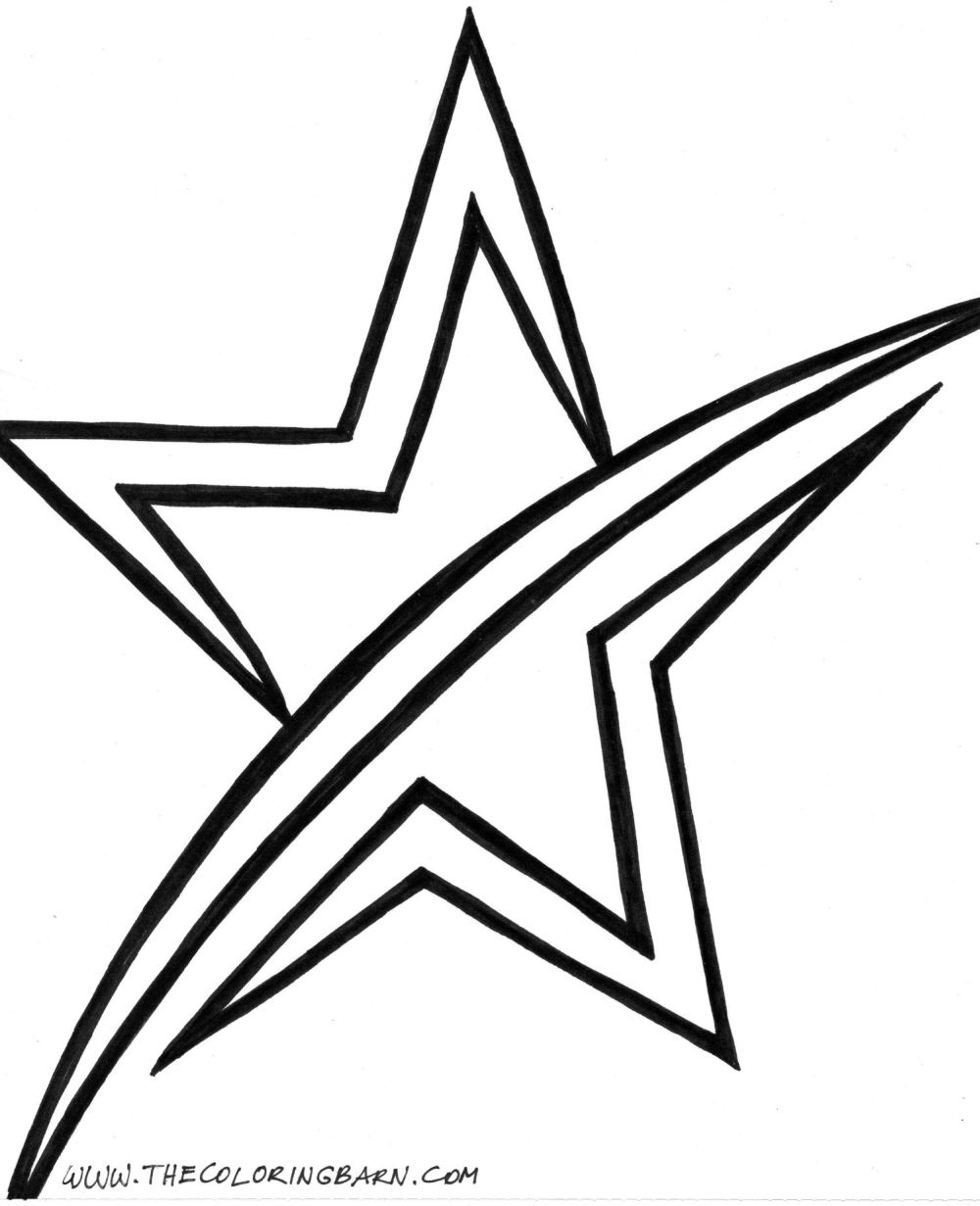 Steps to My GoalGoalStep 3Step 2Step 1